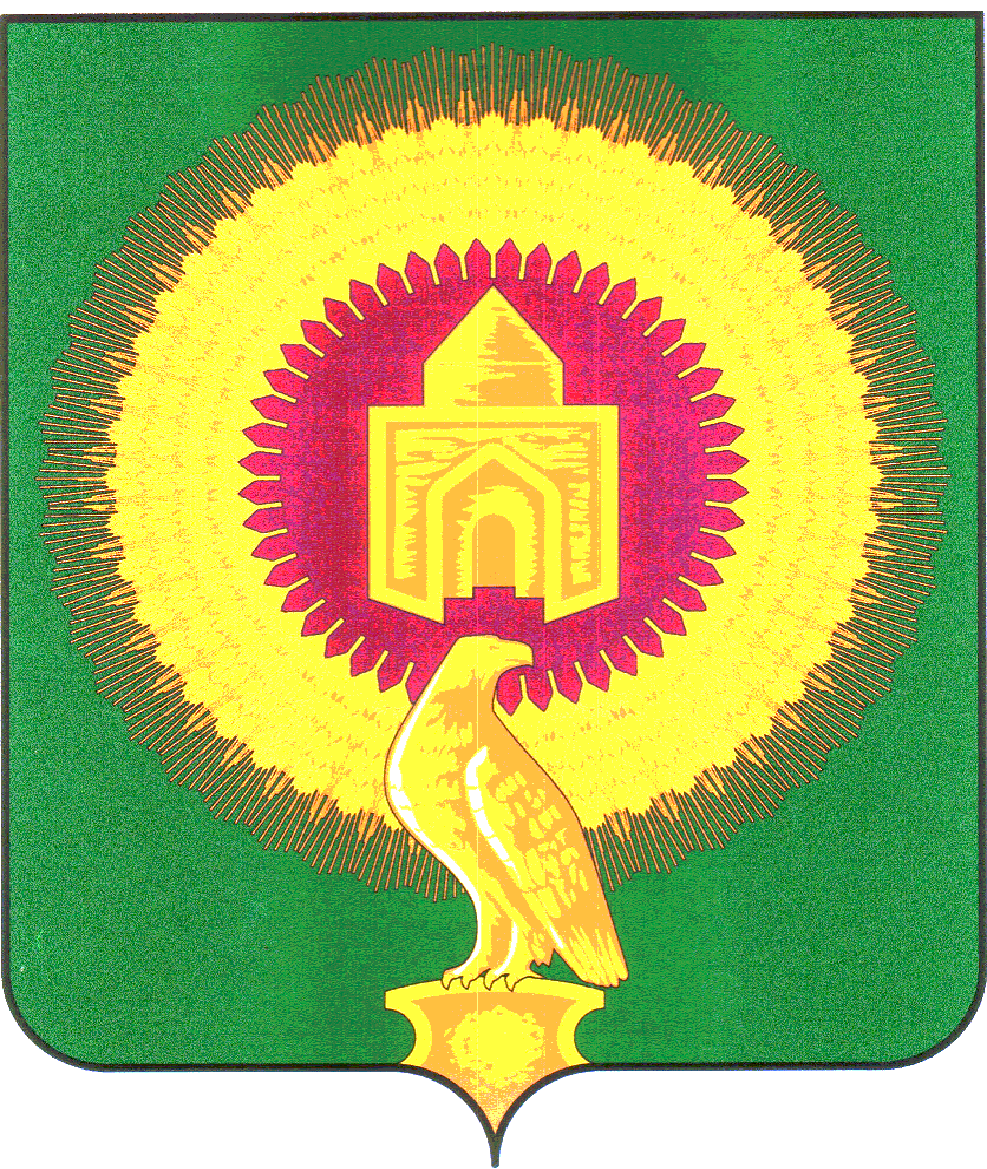 СОВЕТ ДЕПУТАТОВКАТЕНИНСКОГО СЕЛЬСКОГО ПОСЕЛЕНИЯВАРНЕНСКОГО МУНИЦИПАЛЬНОГО РАЙОНАЧЕЛЯБИНСКОЙ ОБЛАСТИРЕШЕНИЕот 29 февраля 2024года 	№ 03О передаче части полномочий порешению вопросов местного значения Варненскому муниципальному району на 2024 годВ соответствии с частью 4 статьи 15 Федерального закона от 06.10.2003 года № 131-ФЗ «Об общих принципах организации местного самоуправления в Российской Федерации», Устава Катенинского сельского поселения, Совет депутатов Катенинского сельского поселения, решения Собрания депутатов Варненского муниципального района Челябинской области «О принятии части полномочий по решению вопросов местного значения от сельских поселений Варненского муниципального района на 2024 год»РЕШАЕТ:1. Передать с 10.01.2024 года по 31.12.2024 года Варненскому муниципальному району часть полномочий по решению вопросов местного значения в соответствии с п.14 ч.1 ст.14 № 131-ФЗ - обеспечение условий для развития на территории поселения физической культуры, школьного спорта и массового спорта, организация проведения официальных физкультурно-оздоровительных и спортивных мероприятий поселения. 2. Финансовое обеспечение полномочий, указанных в части 1 настоящего решения, осуществляется за счёт межбюджетных трансфертов, предусмотренных в бюджете Катенинского сельского поселения согласно Приложению 1.3. Администрации Катенинского сельского поселения Варненского муниципального района заключить соглашение с администрацией Варненского муниципального района о передаче части полномочий, указанных в части 1 настоящего решения.4. Контроль за исполнением настоящего решения возложить на главу Катенинского сельского поселения А.Т.Искакова5. Настоящее Решение вступает в силу со дня его подписания и обнародования.Глава Катенинского сельского поселения	______________	А.Т.ИскаковПредседатель Совета депутатов	______________	Г.А.ДаньшинаПриложение 1к решению Совета депутатовКатенинского сельского поселенияВарненского муниципального районаЧелябинской областиот 29 февраля года № 03тыс.руб.№ п\пНаименование муниципального образованияПередаваемые полномочия в соответствии с № 131-ФЗ от 06.10.2003 годап.14 ч.1 ст.14 1Варненский муниципальный район172,852